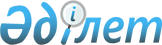 "2015-2017 жылдарға арналған Қызылжар аудандық бюджеті туралы" Солтүстік Қазақстан облысы Қызылжар аудандық мәслихатының 2014 жылғы 19 желтоқсандағы № 35/1 шешіміне өзгерістер енгізу туралы
					
			Күшін жойған
			
			
		
					Солтүстік Қазақстан облысы Қызылжар аудандық мәслихатының 2015 жылғы 25 тамыздағы № 40/1 шешімі. Солтүстік Қазақстан облысының Әділет департаментінде 2015 жылғы 10 қыркүйекте N 3376 болып тіркелді. Қолданылу мерзімінің өтуіне байланысты күші жойылды (Солтүстік Қазақстан облысы Қызылжар ауданы мәслихаты аппаратының 2016 жылғы 12 қаңтардағы N 9.2.1.29/02 хаты)      Ескерту. Қолданылу мерзімінің өтуіне байланысты күші жойылды (Солтүстік Қазақстан облысы Қызылжар ауданы мәслихаты аппаратының 12.01.2016 N 9.2.1.29/02 хаты).

      Қазақстан Республикасының 2008 жылғы 4 желтоқсандағы Бюджет кодексінің 106 және 109-баптарына, "Қазақстан Республикасындағы жергілікті мемлекеттік басқару және өзін-өзі басқару туралы" Қазақстан Республикасының 2001 жылғы 23 қаңтардағы Заңының 6-бабына сәйкес, Солтүстік Қазақстан облысының Қызылжар аудандық мәслихаты ШЕШТІ:

      1. "2015-2017 жылдарға арналған Қызылжар аудандық бюджеті туралы" Солтүстік Қазақстан облысы Қызылжар аудандық мәслихатының 2014 жылғы 19 желтоқсандағы № 35/1 шешіміне (2015 жылғы 08 қаңтардағы № 3045 нормативтік құқықтық актілерді мемлекеттік тіркеу Тізілімінде тіркелген, 2015 жылғы 16 қаңтардағы "Қызылжар", "Маяк" газеттерінде жарияланған) келесі өзгерістер енгізілсін:

       1 тармақ келесі редакцияда мазмұндалсын:

      "1. 1, 2 және 3 қосымшаларға сәйкес 2015-2017 жылдарға арналған Қызылжар аудандық бюджет бекітілсін, соның ішінде 2015 жылға келесі көлемдерде:

      1) кірістер – 4 594 691 мың теңге, соның ішінде:

      салықтық түсімдер – 553 525 мың теңге;

      салықтық емес түсімдер – 15 056 мың теңге; 

      негізгі капиталды сатудан түсетін түсімдер – 22 040 мың теңге;

      трансферттер түсімі – 4 004 070 мың теңге;

      2) шығындар – 4 647 528,9 мың теңге;

      3) таза бюджеттік кредиттеу – 48 384 мың теңге,

      соның ішінде:

      бюджеттік кредиттер – 65 760 мың теңге; 

      бюджеттік кредиттерді өтеу – 17 376 мың теңге;

      4) қаржы активтерімен операциялары бойынша сальдо – 0,

      соның ішінде:

      қаржы активтерін сатып алу – 0;

      мемлекеттің қаржы активтерін сатудан түсетін түсімдер – 0;

      5) бюджет тапшылығы – - 101 221,9 мың теңге;

      6) бюджет тапшылығын қаржыландыру – 101 221,9 мың теңге;";

      көрсетілген шешімнің 1, 4 қосымшалары осы шешімнің 1, 2 қосымшаларына сәйкес жаңа редакцияда мазмұндалсын.

      2. Осы шешім 2015 жылғы 1 қаңтардан бастап қолданысқа енгізіледі.

 2015 жылға Қызылжар ауданының бюджетi 2015 жылға Қызылжар ауданының ауылдық округтерiнiң бюджеттiк бағдарламалары      Кестенің жалғасы 

 2015 жылға Қызылжар ауданының ауылдық округтерiнiң бюджеттiк бағдарламалары      Кестенің жалғасы


					© 2012. Қазақстан Республикасы Әділет министрлігінің «Қазақстан Республикасының Заңнама және құқықтық ақпарат институты» ШЖҚ РМК
				
      Солтүстік Қазақстан облысының
Қызылжар аудандық мәслихат
сессиясының төрайымы,
Солтүстік Қазақстан облысының
Қызылжар аудандық 
мәслихат хатшысы

А. Молдахметова
Аудандық мәслихаттың 2015 жылғы 25 тамыздағы № 40/1 шешіміне 1 қосымшаАудандық мәслихаттың 2014 жылғы 19 желтоқсандағы № 35/1 шешіміне 1 қосымшаСанаты

Санаты

Атауы

Сомасы, мың теңге

Сыныбы

Сыныбы

Атауы

Сомасы, мың теңге

Ішкі сыныбы

Атауы

Сомасы, мың теңге

1

2

3

4

5

1) Кiрiстер

4 594 691

1

Салықтық түсімдер

553 525

03

Әлеуметтік салық

258 101

1

Әлеуметтік салық 

258 101

04

Меншiкке салынатын салықтар

198 534

1

Мүлiкке салынатын салықтар

109 150

3

Жер салығы

13 962

4

Көлiк құралдарына салынатын салық

72 010

5

Бірыңғай жер салығы

3 412

05

Тауарларға, жұмыстарға және қызметтерге салынатын iшкi салықтар

88 453

2

Акциздер

6 483

3

Табиғи және басқа ресурстарды пайдаланғаны үшiн түсетiн түсiмдер

54 021

4

Кәсiпкерлiк және кәсiби қызметтi жүргiзгенi үшiн алынатын алымдар

27 949

08

Заңдық маңызы бар әрекеттерді жасағаны және (немесе) оған уәкілеттігі бар мемлекеттік органдар немесе лауазымды адамдар құжаттар бергені үшін алынатын міндетті төлемдер

8 437

1

Мемлекеттік баж

8 437

2

Салықтық емес түсiмдер

15 056

01

Мемлекеттік меншіктен түсетін кірістер

8 290

5

Мемлекет меншігіндегі мүлікті жалға беруден түсетін кірістер

8 290

06

Басқа да салықтық емес түсiмдер

6 766

1

Басқа да салықтық емес түсiмдер

6 766

3

Негізгі капиталды сатудан түсетін түсімдер

22 040

03

Жердi және материалдық емес активтердi сату

22 040

1

Жерді сату

21 740

2

Материалдық емес активтерді сату 

300

4

Трансферттердің түсімдері

4 004 070

02

Мемлекеттiк басқарудың жоғары тұрған органдарынан түсетiн трансферттер

4 004 070

2

Облыстық бюджеттен түсетiн трансферттер

4 004 070

Функционалдық топ

Функционалдық топ

Функционалдық топ

Атауы

Сомасы, мың теңге

Әкiмшi

Әкiмшi

Атауы

Сомасы, мың теңге

Бағдарлама

Атауы

Сомасы, мың теңге

1

2

3

4

5

2) Шығындар

4 647 528,9

1

Жалпы сипаттағы мемлекеттiк қызметтер 

304 736,6

112

Аудан (облыстық маңызы бар қала) мәслихатының аппараты

11 796

001

Аудан (облыстық маңызы бар қала) мәслихатының қызметін қамтамасыз ету жөніндегі қызметтер

11 796

122

Аудан (облыстық маңызы бар қала) әкімінің аппараты

74 968

001

Аудан (облыстық маңызы бар қала) әкімінің қызметін қамтамасыз ету жөніндегі қызметтер

73 869

003

Мемлекеттік органның күрделі шығыстары

1 099

123

Қаладағы аудан, аудандық маңызы бар қала, кент, ауыл, ауылдық округ әкімінің аппараты

178 605

001

Қаладағы аудан, аудандық маңызы бар қала, кент, ауыл, ауылдық округ әкімінің қызметін қамтамасыз ету жөніндегі қызметтер

178 105

032

Ведомстволық бағыныстағы мемлекеттік мекемелерінің және ұйымдарының күрделі шығыстары

500

459

Ауданның (облыстық маңызы бар қаланың) экономика және қаржы бөлімі

2 675,2

003

Салық салу мақсатында мүлікті бағалауды жүргізу

1 541,6

010

Жекешелендіру, коммуналдық меншікті басқару, жекешелендіруден кейінгі қызмет және осыған байланысты дауларды реттеу 

1 133,6

458

Ауданның (облыстық маңызы бар қаланың) тұрғын үй-коммуналдық шаруашылығы, жолаушылар көлігі және автомобиль жолдары бөлімі

10 420

001

Жергілікті деңгейде тұрғын үй-коммуналдық шаруашылығы, жолаушылар көлігі және автомобиль жолдары саласындағы мемлекеттік саясатты іске асыру жөніндегі қызметтер

10 420

459

Ауданның (облыстық маңызы бар қаланың) экономика және қаржы бөлімі

26 272,4

001

Ауданның (облыстық маңызы бар қаланың) экономикалық саясаттын қалыптастыру мен дамыту, мемлекеттік жоспарлау, бюджеттік атқару және коммуналдық меншігін басқару саласындағы мемлекеттік саясатты іске асыру жөніндегі қызметтер 

26 272,4

2

Қорғаныс

7 252

122

Аудан (облыстық маңызы бар қала) әкімінің аппараты

7 252

005

Жалпыға бірдей әскери міндетті атқару шеңберіндегі іс-шаралар

5 502

006

Аудан (облыстық маңызы бар қала) ауқымындағы төтенше жағдайлардың алдын алу және оларды жою

1 550

007

Аудандық (қалалық) ауқымдағы дала өрттерінің, сондай-ақ мемлекеттік өртке қарсы қызмет органдары құрылмаған елдi мекендерде өрттердің алдын алу және оларды сөндіру жөніндегі іс-шаралар

200

4

Бiлiм беру

2 413 168

464

Ауданның (облыстық маңызы бар қаланың) білім бөлімі

288 774

009

Мектепке дейінгі тәрбие мен оқыту ұйымдарының қызметін қамтамасыз ету

63 228

040

Мектепке дейінгі білім беру ұйымдарында мемлекеттік білім беру тапсырысын іске асыруға 

225 546

123

Қаладағы аудан, аудандық маңызы бар қала, кент, ауыл, ауылдық округ әкімінің аппараты

4 813

005

Ауылдық жерлерде балаларды мектепке дейін тегін алып баруды және кері алып келуді ұйымдастыру

4 813

464

Ауданның (облыстық маңызы бар қаланың) білім бөлімі

2 029 856

003

Жалпы білім беру

1 992 645

006

Балаларға қосымша білім беру 

37 211

465

Ауданның (облыстық маңызы бар қаланың) дене шынықтыру және спорт бөлімі

25 904

017

Балалар мен жасөспірімдерге спорт бойынша қосымша білім беру

25 904

464

Ауданның (облыстық маңызы бар қаланың) білім бөлімі

63 821

001

Жергілікті деңгейде білім беру саласындағы мемлекеттік саясатты іске асыру жөніндегі қызметтер

14 545

005

Ауданның (облыстык маңызы бар қаланың) мемлекеттік білім беру мекемелер үшін оқулықтар мен оқу-әдiстемелiк кешендерді сатып алу және жеткізу

22 771

015

Жетім баланы (жетім балаларды) және ата-аналарының қамқорынсыз қалған баланы (балаларды) күтіп-ұстауға қамқоршыларға (қорғаншыларға) ай сайынға ақшалай қаражат төлемі

15 506

022

Жетім баланы (жетім балаларды) және ата-анасының қамқорлығынсыз қалған баланы (балаларды) асырап алғаны үшін Қазақстан азаматтарына біржолғы ақша қаражатын төлеуге арналған төлемдер

447

029

Балалар мен жасөспірімдердің психикалық денсаулығын зерттеу және халыққа психологиялық-медициналық-педагогикалық консультациялық көмек көрсету

10 552

6

Әлеуметтiк көмек және әлеуметтiк қамсыздандыру

171 770,2

464

Ауданның (облыстық маңызы бар қаланың) білім бөлімі

5 008

030

Патронат тәрбиешілерге берілген баланы (балаларды) асырап бағу 

5 008

451

Ауданның (облыстық маңызы бар қаланың) жұмыспен қамту және әлеуметтік бағдарламалар бөлімі

166 762,2

002

Жұмыспен қамту бағдарламасы

20 123

005

Мемлекеттік атаулы әлеуметтік көмек 

1 748

007

Жергілікті өкілетті органдардың шешімі бойынша мұқтаж азаматтардың жекелеген топтарына әлеуметтік көмек

13 947

010

Үйден тәрбиеленіп оқытылатын мүгедек балаларды материалдық қамтамасыз ету

928

014

Мұқтаж азаматтарға үйде әлеуметтiк көмек көрсету

57 874

016

18 жасқа дейінгі балаларға мемлекеттік жәрдемақылар

5 672

017

Мүгедектерді оңалту жеке бағдарламасына сәйкес, мұқтаж мүгедектерді міндетті гигиеналық құралдармен және ымдау тілі мамандарының қызмет көрсетуін, жеке көмекшілермен қамтамасыз ету

13 880

052

Ұлы Отан соғысындағы Жеңістің жетпіс жылдығына арналған іс-шараларды өткізу

32 490,2

001

Жергілікті деңгейде халық үшін әлеуметтік бағдарламаларды жұмыспен қамтуды қамтамасыз етуді іске асыру саласындағы мемлекеттік саясатты іске асыру жөніндегі қызметтер 

19 800

011

Жәрдемақыларды және басқа да әлеуметтік төлемдерді есептеу, төлеу мен жеткізу бойынша қызметтерге ақы төлеу

300

7

Тұрғын үй-коммуналдық шаруашылық

761 141

463

Ауданның (облыстық маңызы бар қаланың) жер қатынастары бөлімі

112

016

Мемлекет мұқтажы үшін жер учаскелерін алу

112

472

Ауданның (облыстық маңызы бар қаланың) құрылыс, сәулет және қала құрылысы бөлімі

13 592

004

Инженерлік-коммуникациялық инфрақұрылымды жобалау, дамыту және (немесе) жайластыру

13 592

123

Қаладағы аудан, аудандық маңызы бар қала, кент, ауыл, ауылдық округ әкімінің аппараты

3 612

014

Елді мекендерді сумен жабдықтауды ұйымдастыру

3 612

458

Ауданның (облыстық маңызы бар қаланың) тұрғын үй-коммуналдық шаруашылығы, жолаушылар көлігі және автомобиль жолдары бөлімі

714 364

058

Елді мекендердегі сумен жабдықтау және су бұру жүйелерін дамыту

714 364

123

Қаладағы аудан, аудандық маңызы бар қала, кент, ауыл, ауылдық округ әкімінің аппараты

29 386

008

Елді мекендердегі көшелерді жарықтандыру

26 580

009

Елді мекендердің санитариясын қамтамасыз ету

1 924

011

Елді мекендерді абаттандыру мен көгалдандыру

882

458

Ауданның (облыстық маңызы бар қаланың) тұрғын үй-коммуналдық шаруашылығы, жолаушылар көлігі және автомобиль жолдары бөлімі

75

017

Жерлеу орындарын ұстау және туыстары жоқ адамдарды жерлеу

75

8

Мәдениет, спорт, туризм және ақпараттық кеңістiк

263 772,2

123

Қаладағы аудан, аудандық маңызы бар қала, кент, ауыл, ауылдық округ әкімінің аппараты

42 022

006

Жергілікті деңгейде мәдени-демалыс жұмыстарын қолдау

42 022

455

Ауданның (облыстық маңызы бар қаланың) мәдениет және тілдерді дамыту бөлімі

24 847

003

Мәдени-демалыс жұмысын қолдау

24 847

465

Ауданның (облыстық маңызы бар қаланың) дене шынықтыру және спорт бөлімі

11 047

001

Жергілікті деңгейде дене шынықтыру және спорт саласындағы мемлекеттік саясатты іске асыру жөніндегі қызметтер

6 144

006

Аудандық (облыстық маңызы бар қалалық) деңгейде спорттық жарыстар өткiзу

400

007

Әртүрлi спорт түрлерi бойынша аудан (облыстық маңызы бар қала) құрама командаларының мүшелерiн дайындау және олардың облыстық спорт жарыстарына қатысуы

4 503

472

Ауданның (облыстық маңызы бар қаланың) құрылыс, сәулет және қала құрылысы бөлімі

125 601,2

008

Cпорт объектілерін дамыту 

125 601,2

455

Ауданның (облыстық маңызы бар қаланың) мәдениет және тілдерді дамыту бөлімі

30 369

006

Аудандық (қалалық) кiтапханалардың жұмыс iстеуi

26 506

007

Мемлекеттiк тiлдi және Қазақстан халқының басқа да тiлдерін дамыту

3 863

456

Ауданның (облыстық маңызы бар қаланың) ішкі саясат бөлімі

10 300

002

Мемлекеттік ақпараттық саясат жүргізу жөніндегі қызметтер

10 300

455

Ауданның (облыстық маңызы бар қаланың) мәдениет және тілдерді дамыту бөлімі

6 823

001

Жергілікті деңгейде тілдерді және мәдениетті дамыту саласындағы мемлекеттік саясатты іске асыру жөніндегі қызметтер

6 823

456

Ауданның (облыстық маңызы бар қаланың) ішкі саясат бөлімі

12 763

001

Жергілікті деңгейде ақпарат, мемлекеттілікті нығайту және азаматтардың әлеуметтік сенімділігін қалыптастыру саласында мемлекеттік саясатты іске асыру жөніндегі қызметтер

8 030

003

Жастар саясаты саласында іс-шараларды іске асыру

4 733

10

Ауыл, су, орман, балық шаруашылығы, ерекше қорғалатын табиғи аумақтар, қоршаған ортаны және жануарлар дүниесін қорғау, жер қатынастары

128 484

459

Ауданның (облыстық маңызы бар қаланың) экономика және қаржы бөлімі

20 107

099

Мамандардың әлеуметтік көмек көрсетуі жөніндегі шараларды іске асыру

20 107

462

Ауданның (облыстық маңызы бар қаланың) ауыл шаруашылығы бөлімі

16 627

001

Жергілікті деңгейде ауыл шаруашылығы саласындағы мемлекеттік саясатты іске асыру жөніндегі қызметтер

16 627

473

Ауданның (облыстық маңызы бар қаланың) ветеринария бөлімі

26 172

001

Жергілікті деңгейде ветеринария саласындағы мемлекеттік саясатты іске асыру жөніндегі қызметтер

8 396

006

Ауру жануарларды санитарлық союды ұйымдастыру

603

007

Қаңғыбас иттер мен мысықтарды аулауды және жоюды ұйымдастыру

2 200

008

Алып қойылатын және жойылатын ауру жануарлардың, жануарлардан алынатын өнімдер мен шикізаттың құнын иелеріне өтеу

675

009

Жануарлардың энзоотиялық аурулары бойынша ветеринариялық іс-шараларды жүргізу

10 966

010

Ауыл шаруашылығы жануарларын сәйкестендіру жөніндегі іс-шараларды өткізу

3 332

463

Ауданның (облыстық маңызы бар қаланың) жер қатынастары бөлімі

13 376

001

Аудан (облыстық манызы бар қала) аумағында жер қатынастарын реттеу саласындағы мемлекеттік саясатты іске асыру жөніндегі қызметтер

10 336

003

Елдi мекендердi жер-шаруашылық орналастыру

503

004

Жердi аймақтарға бөлу жөнiндегi жұмыстарды ұйымдастыру

2 537

473

Ауданның (облыстық маңызы бар қаланың) ветеринария бөлімі

52 202

011

Эпизоотияға қарсы іс-шаралар жүргізу

52 202

11

Өнеркәсіп, сәулет, қала құрылысы және құрылыс қызметі

8 559

472

Ауданның (облыстық маңызы бар қаланың) құрылыс, сәулет және қала құрылысы бөлімі

8 559

001

Жергілікті деңгейде құрылыс, сәулет және қала құрылысы саласындағы мемлекеттік саясатты іске асыру жөніндегі қызметтер

8 559

12

Көлiк және коммуникация

39 036,3

123

Қаладағы аудан, аудандық маңызы бар қала, кент, ауыл, ауылдық округ әкімінің аппараты

1 700

013

Аудандық маңызы бар қалаларда, кенттерде, ауылдарда, ауылдық округтерде автомобиль жолдарының жұмыс істеуін қамтамасыз ету

1 700

458

Ауданның (облыстық маңызы бар қаланың) тұрғын үй-коммуналдық шаруашылығы, жолаушылар көлігі және автомобиль жолдары бөлімі

37 336,3

023

Автомобиль жолдарының жұмыс істеуін қамтамасыз ету

36 265,3

037

Әлеуметтік маңызы бар қалалық (ауылдық), қала маңындағы және ауданішілік қатынастар бойынша жолаушылар тасымалдарын субсидиялау 

1 071

13

Басқалар

531 863

469

Ауданның (облыстық маңызы бар қаланың) кәсіпкерлік бөлімі

6 114

001

Жергілікті деңгейде кәсіпкерлікті дамыту саласындағы мемлекеттік саясатты іске асыру жөніндегі қызметтер

6 114

123

Қаладағы аудан, аудандық маңызы бар қала, кент, ауыл, ауылдық округ әкімінің аппараты

41 165

040

"Өңірлерді дамыту" Бағдарламасы шеңберінде өңірлерді экономикалық дамытуға жәрдемдесу бойынша шараларды іске асыру

41 165

458

Ауданның (облыстық маңызы бар қаланың) тұрғын үй-коммуналдық шаруашылығы, жолаушылар көлігі және автомобиль жолдары бөлімі

484 084

043

Өңірлерді дамытудың 2020 жылға дейінгі бағдарламасы шеңберінде инженерлік инфрақұрылымды дамыту

484 084

459

Ауданның (облыстық маңызы бар қаланың) экономика және қаржы бөлімі

500

012

Ауданның (облыстық маңызы бар қаланың) жергілікті атқарушы органының резерві 

500

15

Трансферттер

17 746,6

459

Ауданның (облыстық маңызы бар қаланың) экономика және қаржы бөлімі

17 746,6

006

Нысаналы пайдаланылмаған (толық пайдаланылмаған) трансферттерді қайтару

17 746,6

3) Таза бюджеттік кредиттеу

48 384

Бюджеттік кредиттер

65 760

10

Ауыл, су, орман, балық шаруашылығы, ерекше қорғалатын табиғи аумақтар, қоршаған ортаны және жануарлар дүниесін қорғау, жер қатынастары

65 760

459

Ауданның (облыстық маңызы бар қаланың) экономика және қаржы бөлімі

65 760

018

Мамандарды әлеуметтік қолдау шараларын іске асыруға берілетін бюджеттік кредиттер

65 760

Санаты

Санаты

Атауы

Сомасы, мың теңге

Сыныбы

Сыныбы

Атауы

Сомасы, мың теңге

Ішкі сыныбы

Атауы

Сомасы, мың теңге

5

Бюджеттік кредиттерді өтеу

17 376

01

Бюджеттік кредиттерді өтеу

17 376

1

Мемлекеттік бюджеттен берілген бюджеттік кредиттерді өтеу

17 376

4) Қаржы активтерімен операциялар бойынша сальдо

0

Қаржы активтерін сатып алу

0

Санаты

Санаты

Атауы

Сомасы, мың теңге

Сыныбы

Сыныбы

Атауы

Сомасы, мың теңге

Ішкі сыныбы

Атауы

Сомасы, мың теңге

6

Мемлекеттің қаржы активтерін сатудан түсетін түсімдер

0

5) Бюджет тапшылығы (профициті)

-101 221,9

6) Бюджет тапшылығын қаржыландыру (профицитін пайдалану)

101 221,9

7

Қарыздар түсімдері

65 406

01

Мемлекеттік ішкі қарыздар 

65 406

2

Қарыз алу келісім-шарттары

65 406

Функционалдық топ

Функционалдық топ

Функционалдық топ

Атауы

Сомасы, мың теңге

Әкiмшi

Әкiмшi

Атауы

Сомасы, мың теңге

Бағдарлама

Атауы

Сомасы, мың теңге

16

Қарыздарды өтеу

17 376

459

Ауданның (облыстық маңызы бар қаланың) экономика және қаржы бөлімі

17 376

005

Жергілікті атқарушы органның жоғары тұрған бюджет алдындағы борышын өтеу

17 376

Санаты

Санаты

Атауы

Сомасы, мың теңге

Сыныбы

Сыныбы

Атауы

Сомасы, мың теңге

Ішкі сыныбы

Атауы

Сомасы, мың теңге

8

Бюджет қаражатының пайдаланылатын қалдықтары

53 191,9

01

Бюджет қаражаты қалдықтары

53 191,9

1

Бюджет қаражатының бос қалдықтары

53 191,9

Аудандық мәслихаттың 2015 жылғы 25 тамыздағы № 40/1 шешіміне 2 қосымшаАудандық мәслихаттың 2014 жылғы 19 желтоқсандағы № 35/1 шешіміне 4 қосымшаФункционалдық топ

 

Функционалдық топ

 

Функционалдық топ

 

Функционалдық топ

 

Барлығы

Әкiмшi

Әкiмшi

Әкiмшi

Барлығы

Бағдарлама

Бағдарлама

Барлығы

Атауы

Барлығы

1

2

3

4

5

Барлығы

162 001

1

Жалпы сипаттағы мемлекеттiк қызметтер 

86 109

123

Қаладағы аудан, аудандық маңызы бар қала, кент, ауыл, ауылдық округ әкімінің аппараты

86 109

001

Қаладағы аудан, аудандық маңызы бар қала, кент, ауыл, ауылдық округ әкімінің қызметін қамтамасыз ету жөніндегі қызметтер

86 109

4

Бiлiм беру

3 165

123

Қаладағы аудан, аудандық маңызы бар қала, кент, ауыл, ауылдық округ әкімінің аппараты

3 165

005

Ауылдық жерлерде балаларды мектепке дейін тегін алып баруды және кері алып келуді ұйымдастыру

3 165

7

Тұрғын үй-коммуналдық шаруашылық

25 590

123

Қаладағы аудан, аудандық маңызы бар қала, кент, ауыл, ауылдық округ әкімінің аппараты

25 590

014

Елді мекендерді сумен жабдықтауды ұйымдастыру

2 428

008

Елді мекендердегі көшелерді жарықтандыру

20 356

009

Елді мекендердің санитариясын қамтамасыз ету

1 924

011

Елді мекендерді абаттандыру мен көгалдандыру

882

8

Мәдениет, спорт, туризм және ақпараттық кеңістiк

17 912

123

Қаладағы аудан, аудандық маңызы бар қала, кент, ауыл, ауылдық округ әкімінің аппараты

17 912

006

Жергілікті деңгейде мәдени-демалыс жұмыстарын қолдау

17 912

12

Көлiк және коммуникация

1 700

123

Қаладағы аудан, аудандық маңызы бар қала, кент, ауыл, ауылдық округ әкімінің аппараты

1 700

013

Аудандық маңызы бар қалаларда, кенттерде, ауылдарда, ауылдық округтерде автомобиль жолдарының жұмыс істеуін қамтамасыз ету

1 700

13

Басқалар

27 525

123

Қаладағы аудан, аудандық маңызы бар қала, кент, ауыл, ауылдық округ әкімінің аппараты

27 525

040

"Өңірлерді дамыту" Бағдарламасы шеңберінде өңірлерді экономикалық дамытуға жәрдемдесу бойынша шараларды іске асыру

27 525

соның iшiнде

соның iшiнде

соның iшiнде

соның iшiнде

соның iшiнде

соның iшiнде

соның iшiнде

соның iшiнде

соның iшiнде

Архангельск

Асанов

Березов

Бескөл

Бугров

Вагулин

Виноградов

Куйбышев

Қызылжар

Архангельск

Асанов

Березов

Бескөл

Бугров

Вагулин

Виноградов

Куйбышев

Қызылжар

5

5

5

5

5

5

5

5

5

Архангельск

Асанов

Березов

Бескөл

Бугров

Вагулин

Виноградов

Куйбышев

Қызылжар

10 750

12 633

18 358

52 943

9 905

17 768

8 874

18 249

12 521

7 795

9 955

11 442

13 913

8 718

7 756

7 162

9 996

9 372

7 795

9 955

11 442

13 913

8 718

7 756

7 162

9 996

9 372

7 795

9 955

11 442

13 913

8 718

7 756

7 162

9 996

9 372

0

0

477

430

0

1 526

0

0

732

0

0

477

430

0

1 526

0

0

732

477

430

1 526

732

856

1 012

2 021

17 395

437

1 545

1 040

646

638

856

1 012

2 021

17 395

437

1 545

1 040

646

638

942

1 078

408

856

1 012

1 079

14 589

437

467

632

646

638

1 924

882

1 399

0

2 752

0

0

5 775

0

6 907

1 079

1 399

0

2 752

0

0

5 775

0

6 907

1 079

1 399

2 752

5 775

6 907

1 079

0

0

0

1 700

0

0

0

0

0

0

0

0

1 700

0

0

0

0

0

1 700

700

1 666

1 666

19 505

750

1 166

672

700

700

700

1 666

1 666

19 505

750

1 166

672

700

700

700

1 666

1 666

19 505

750

1 166

672

700

700

Функционалдық топ

Функционалдық топ

Функционалдық топ

Функционалдық топ

Барлығы

Әкiмшi

Әкiмшi

Әкiмшi

Барлығы

Бағдарлама

Бағдарлама

Барлығы

Атауы

Барлығы

1

2

3

4

5

Барлығы

139 302

1

Жалпы сипаттағы мемлекеттiк қызметтер 

92 496

123

Қаладағы аудан, аудандық маңызы бар қала, кент, ауыл, ауылдық округ әкімінің аппараты

92 496

001

Қаладағы аудан, аудандық маңызы бар қала, кент, ауыл, ауылдық округ әкімінің қызметін қамтамасыз ету жөніндегі қызметтер

91 996

032

Ведомстволық бағыныстағы мемлекеттік мекемелерінің және ұйымдарының күрделі шығыстары

500

4

Бiлiм беру

1 648

123

Қаладағы аудан, аудандық маңызы бар қала, кент, ауыл, ауылдық округ әкімінің аппараты

1 648

005

Ауылдық жерлерде балаларды мектепке дейін тегін алып баруды және кері алып келуді ұйымдастыру

1 648

7

Тұрғын үй-коммуналдық шаруашылық

7 408

123

Қаладағы аудан, аудандық маңызы бар қала, кент, ауыл, ауылдық округ әкімінің аппараты

7 408

014

Елді мекендерді сумен жабдықтауды ұйымдастыру

1 184

008

Елді мекендердегі көшелерді жарықтандыру

6 224

009

Елді мекендердің санитариясын қамтамасыз ету

0

011

Елді мекендерді абаттандыру мен көгалдандыру

0

8

Мәдениет, спорт, туризм және ақпараттық кеңістiк

24 110

123

Қаладағы аудан, аудандық маңызы бар қала, кент, ауыл, ауылдық округ әкімінің аппараты

24 110

006

Жергілікті деңгейде мәдени-демалыс жұмыстарын қолдау

24 110

12

Көлiк және коммуникация

0

123

Қаладағы аудан, аудандық маңызы бар қала, кент, ауыл, ауылдық округ әкімінің аппараты

0

013

Аудандық маңызы бар қалаларда, кенттерде, ауылдарда, ауылдық округтерде автомобиль жолдарының жұмыс істеуін қамтамасыз ету

0

13

Басқалар

13 640

123

Қаладағы аудан, аудандық маңызы бар қала, кент, ауыл, ауылдық округ әкімінің аппараты

13 640

040

"Өңірлерді дамыту" Бағдарламасы шеңберінде өңірлерді экономикалық дамытуға жәрдемдесу бойынша шараларды іске асыру

13 640

соның iшiнде

соның iшiнде

соның iшiнде

соның iшiнде

соның iшiнде

соның iшiнде

соның iшiнде

соның iшiнде

соның iшiнде

соның iшiнде

Лесной

Налобин

Новоникольск

Петерфельд

Прибрежный

Рассвет

Рощинск

Светлопол

Соколов

Якорь

Лесной

Налобин

Новоникольск

Петерфельд

Прибрежный

Рассвет

Рощинск

Светлопол

Соколов

Якорь

5

5

5

5

5

5

5

5

5

5

Лесной

Налобин

Новоникольск

Петерфельд

Прибрежный

Рассвет

Рощинск

Светлопол

Соколов

Якорь

13 275

12 525

12 895

12 486

12 599

12 314

17 569

9 196

20 191

16 252

7 657

9 885

8 081

9 822

9 828

10 462

9 713

7 834

11 603

7 611

7 657

9 885

8 081

9 822

9 828

10 462

9 713

7 834

11 603

7 611

7 657

9 885

8 081

9 822

9 828

10 462

9 713

7 834

11 103

7 611

500

0

0

0

1 248

400

0

0

0

0

0

0

0

0

1 248

400

0

0

0

0

0

1 248

400

587

473

334

716

609

659

1 845

662

716

807

587

473

334

716

609

659

1 845

662

716

807

1 184

587

473

334

716

609

659

661

662

716

807

4 444

0

2 935

0

0

493

5 120

0

5 451

5 667

4 444

0

2 935

0

0

493

5 120

0

5 451

5 667

4 444

2 935

493

5 120

5 451

5 667

0

0

0

0

0

0

0

0

0

0

0

0

0

0

0

0

0

0

0

0

587

2 167

1 545

700

1 762

700

891

700

2 421

2 167

587

2 167

1 545

700

1 762

700

891

700

2 421

2 167

587

2 167

1 545

700

1 762

700

891

700

2 421

2 167

